Introduction to Juanita’s World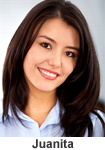 This continuing scenario will develop further in each module and will capture glimpses of Juanita Espinosa a 24 year old Hispanic woman, who has recently been hired to the position of HR Manager for a regional branch of an international non-profit organization from another non-profit. In her role she was an unpaid intern working on a Bachelors degree thesis. She is highly motivated and embraces their mission to “stamp out hunger among the young and elderly in our lifetime”.The national organization is doing well but this regional branch is struggling with donations, retaining personnel, and numerous other issues related to motivation, pay, and training. She has been told by the US headquarters that they must show significant improvement in HR related matters within twelve months or the regional office will be closed.Current staff consists of 30 full time personnel who work in fundraising, transportation, marketing/communications, and HR plus nearly 60 volunteers who work in the same offices as well as directly serving the constituency they are trying to serve.During this course you will read as Juanita goes about visiting with various paid and unpaid managers during her first week. During these conversations she will hear the good, and the bad. You will assume her personality as she will be taking notes during each visit and will sit down with her notes at the end of the day to reflect and strategize on her priorities and actions that can best drive short term changes in performance that improve the organizations quality and efficiency of services while also building commitment and performance among the paid and volunteer staff.She has a target date of establishing her priorities and developing her strategic plan from an HR perspective for 5 weeks from her hire date in order to track with the course modules.Juanita’s World part 1Juanita is meeting with her new boss, Rich Ryblessi, the Director of Regional Services. Rich highlights his concerns in the following areas: analysis and design of work, recruitment and selection, training and development, performance management, compensation and benefits, employee relations, personnel policies, compliance with laws, and strategies for supporting the mission.At the end of the meeting Juanita returns to her office and reflects on the meeting. As best as she can determine, HR has typically been relegated to simply processing paperwork and counseling people who had questions about issues like health insurance and paychecks. And although Rich has identified many important areas for HR, Juanita senses that he really expects no more from her than he did of the previous HR Manager. However, Juanita believes she can and should contribute more to the mission and vision and can help Rich overcome a number of challenges.Consider these reflective questions as you will discuss them further in your assignments:What skills might Juanita have to develop to better fulfill her role?How might Juanita engage line managers to become more involved in what has traditionally been HR’s function in this organization?Which aspects of human resource management would she want to entrust to specialists?Juanita’s World part 2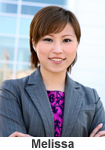 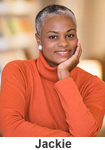 Yesterday was a bit of a surprise for Juanita as she sensed a gap between what her boss said he wanted and what he conveyed as expectations and limits on her authority. It is now Day 2 and she is excited and ready to go with her early afternoon appointment with fundraising’s Director of Development.As she is reviewing past reports on fundraising efforts and success a visitor stops in to see her. When Melissa, introduces herself Juanita finds that she is the previous HR Manager who left the organization about 3 months earlier. Juanita perceives this is an ideal time to glean what she can about challenges and opportunities. While speaking with Melissa, Juanita finds out who the real workers are and who just seems to be filling a spot. She learns that since resources are limited they have struggled to find qualified and committed personnel to fill numerous important positions. Juanita finds that the people do care…a lot…about the mission but hardly think beyond their current circumstances and most are discouraged with their perceived lack of impact on their community. When Juanita questions Melissa about why she left she finds that Melissa had aspired to have greater responsibility and make a bigger impact but felt limited in her role in this organization. In a way, this confirmed for Juanita that she would definitely have to speak with Rich sooner than later to be sure she understood her authority to do all she thought she was hired to do.As she visits with Jackie, the Director of Development, she learns that the economy has had a negative impact on their historical donor base. Cash gifts are down and have been trending down for about 2 years. Gifts in kind, like food, are up but since it is perishable they must distribute it quickly or it must be thrown away. And, since gifts are down they have had to rely more heavily on volunteers. This means their drivers and those who distribute food are less consistent and reliable. This is beginning to impact their gifts from donors since they are finding out that much of what they are giving is being thrown away.As Juanita sits in her office at the end of the day she feels she is beginning to understand the complexity of the issues. It seems she has limited authority over areas that most HR Managers have and that the lack of cash is negatively impacting their ability to hire and retain the right people. Since she cannot control the availability of cash she will have to come up with some innovative ways to better hire and retain the right people.Juanita’s World part 3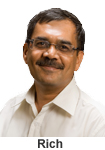 While attending one of her last classes last night Juanita learned of an assignment she has related to Equal Employment Opportunity (EEO). As she is driving home from class she realizes that her new employer would be a great source for the assignment and help her better understand how to do her job better.When she met with Rich he never mentioned laws and regulations that may impact the organizations. And, when she thinks about it, she had assumed that since they were a non-profit doing work to alleviate hunger that they would somehow be exempt from government oversight.Her appointment for Day 3 has cancelled so she decides to use the day to learn what she can about laws and regulations that they could be potentially violating and also try to better understand how they could use them to their advantage.After about 2 hours of research she has learned:Full time employees number between 15-30 people depending on the year and workload.They receive both federal and state contracts. Each is for $20,000 per year.Periodically they hire people who serve in the National Guard and Reserves.